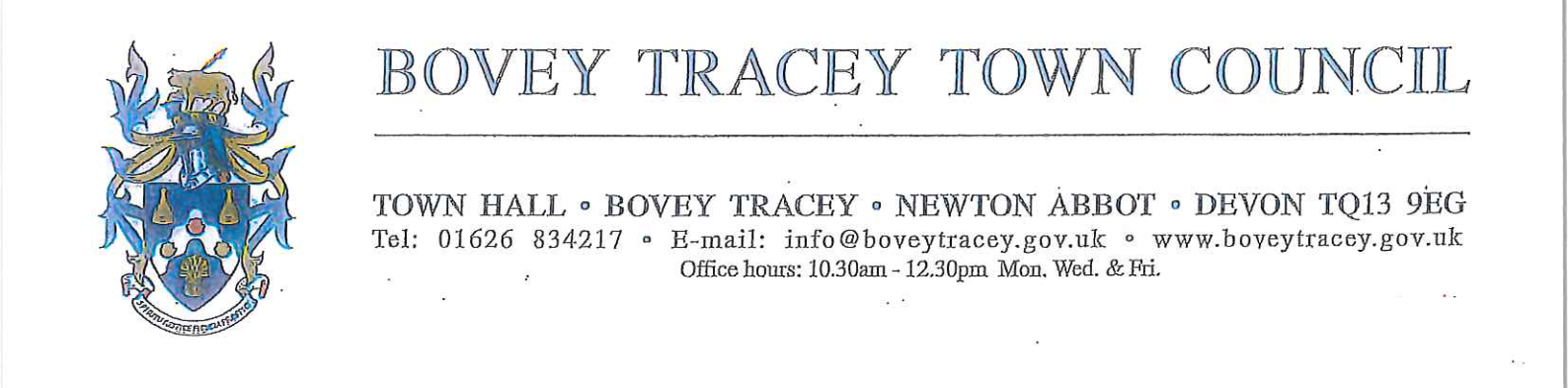 										27th February 2024 To: Members of the Planning & Environment CommitteeCllrs Brooke (Ex Officio), Arnold, Evans, Kelly, Kennedy, Simmons, West. Cc:  All other members of the Council for information. Dear Councillor,
You are hereby summoned to attend a meeting of the Planning & Environment Committee which will be held at the Riverside Community Centre on Monday 4th March 2024 at 6:15pm for the purpose of transacting the business as set out on the agenda below.AGENDAPL.24/26	Apologies for absence:		To receive and consider for acceptance, apologies for inability to attend.PL.24/27	Declarations of Interest and Requests for Dispensations		To declare any disclosable pecuniary interests or any other interest which members may 			have in the following agenda items and consider any dispensation requests.  **Public Participation:		We welcome the public to attend meetings and invite comments or questions regarding any 		of the agenda items. The Committee, at the Chair’s discretion, sets aside a period of time 			for this at the commencement of the meeting.PL.24/28	Minutes:i) To agree as a correct record and approve the minutes of the meeting of 19th February 2024 (*copy enclosed).		ii) To receive any update(s) on actions/items from the previous meeting.PL.24/29	Standing Item – Climate and Ecology Emergency:To note the Council Declaration and to embed the climate and ecology emergency declaration across all Council services, activities, plans and other relevant work, considering the environmental impact of decisions, ensuring a fully integrated approach to mitigating the impact of climate change. PL.24/30	Consideration of Planning Applications:		TDC Applications listed to 16.02.24:20/01679/FUL (Note: application withdrawn) Erection of temporary rural workers dwelling, an agricultural barn and two poly tunnels with associated works; Land known as Bovey Heath Farm, Newton Road, Bovey Tracey.TDC Applications listed to 23.02.24:24/00289/HOU Single storey rear extension (Single storey rear and side extension); 23 Holmes Road, Heathfield (Observations due: 18.03.24). DNPA Applications listed to 23.02.24:0090/24 Replacement Woodland Centre, associated works and extension to tractor store; Yarner Wood, Bovey Tracey (Observations due: 18.03.24).0091/24 Access improvements for disabled visitors and general car park safety measures; Natural England, Yarner Wood, Bovey Tracey (Observations due: 19.03.24).PL.24/31		Applications Delegated to the Town Clerk (to note): 	24/00256/TPO Fell dying/damaged pine tree and leave the stump at fence level; 38 Musket Road, Heathfield (Observations: Refer to TDC Arboricultural Officer).PL.24/32	Planning Decisions: Approvals: 
TDC:i) 23/01560/HOU Proposed sun lounge (to replace existing conservatory); Strelna, Lowerdown, Bovey Tracey (Observations: No objection).ii) 24/00054/CAN To crown lift and remove long and overhanging branches from the Yew Tree opposite the car port; The Stables, Trough Lane, Bovey Tracey (Observations: Referred to TDC Arboricultural Officer).iii) 24/00061/CAN Fell Bay tree; 87 Mary Street, Bovey Tracey (Observations: Referred to TDC Arboricultural Officer).iv) 23/02301/HOU Single storey rear extension and associated landscape works; Eddymoor, 3 Brimley Road, Bovey Tracey (Observations: No objection).DNPA:b)   Refusals: 
      	TDC: v) 23/02125/HOU Garage conversion including loft conversion with front and rear dormers; 23 Carpenter Drive, Bovey Tracey (Observations: Object to the application as it is perceived as overdevelopment of the area).DNPA:		None.PL.24/33	General Planning related matters brought forward by Councillors: (For information only) 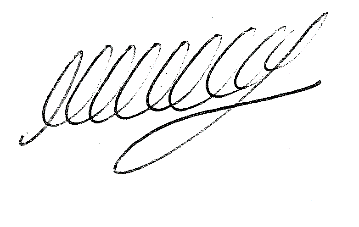 SIGNED …………………………………………………        			DATE: 27th February 2024M WELLS - TOWN CLERK